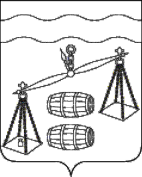 Администрация сельского поселения«Село Богдановы Колодези»Калужская областьПОСТАНОВЛЕНИЕОт 20.07.2020г                                                                                № 25                                                      Об отчете об исполнении бюджета СП «Село Богдановы Колодези» за 1 полугодие 2020 года                     Рассмотрев  исполнение бюджета СП «Село Богдановы Колодези» за 1 полугодие 2020 года, администрация СП «Село Богдановы Колодези»                                               ПОСТАНОВЛЯЕТ:1. Утвердить отчет об исполнении бюджета СП «Село Богдановы Колодези» за 1 полугодие 2020 года по доходам в сумме 622833 рубля 07 копеек, по расходам в сумме 545110 рублей 99 копеек, с профицитом бюджета в сумме 77722 рубля 08 копеек.2. Утвердить исполнение доходов бюджета СП «Село Богдановы Колодези» за 1 полугодие 2020 года согласно приложению №1 к настоящему постановлению.3. Утвердить исполнение расходов бюджета СП «Село Богдановы Колодези» за 1 полугодие 2020 года по ведомственной структуре расходов согласно приложению №2 к настоящему постановлению.4. Утвердить исполнение расходов бюджета СП «Село Богдановы Колодези» за 1 полугодие 2020 года по разделам, подразделам классификации расходов согласно приложению №3 к настоящему постановлению.5. Утвердить исполнение источников финансирования дефицита бюджета по кодам классификации источников финансирования дефицита бюджета СП «Село Богдановы Колодези» за  1 полугодие 2020 года согласно приложению №4 к настоящему постановлению.	7. Направить отчет об исполнении бюджета СП «Село Богдановы Колодези» за 1 полугодие 2020 года на рассмотрение в Сельскую Думу СП «Село Богдановы Колодези».Глава администрацииСП «Село Богдановы Колодези»                                  Т.В. Кузнецова